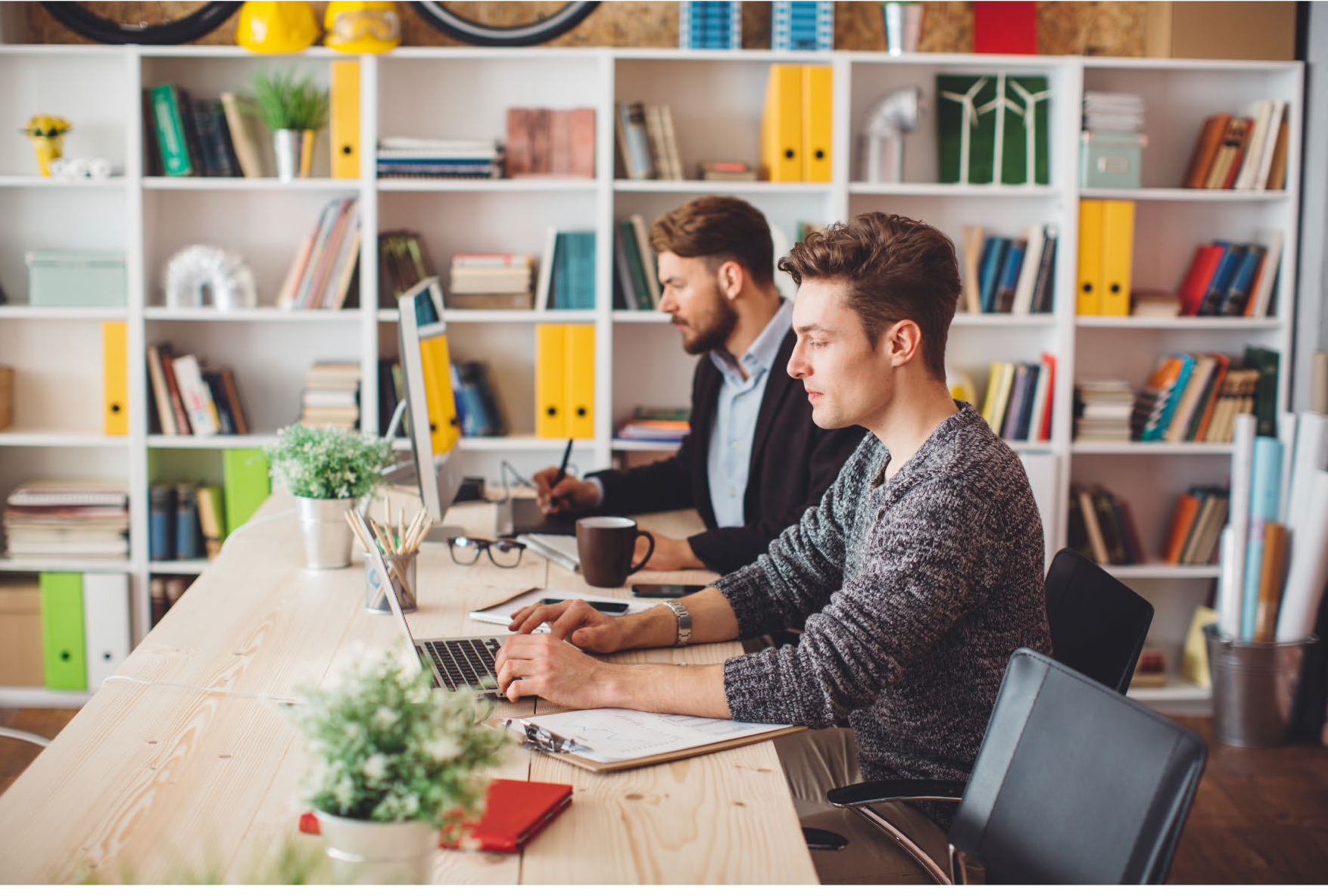 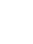 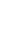 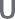 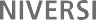 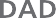 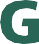 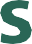 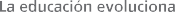 TEC. UNIVERSITARIA EN MARKETING Y PUBLICIDAD DIGITALPosicionate en un mundo conectadoEsta tecnicatura es tu opción de iniciar una carrera profesional en constante actualización y contacto con las tendencias del mercado y las nuevas formas de comunicación y consumo. Junto a los conocimientos básicos sobre publicidad y estrategias de marketing, contarás con lo necesario para desempeñarte en comercio electróni- co y redes digitales.TEC. EN MARKETING Y PUBLICIDAD DIGITAL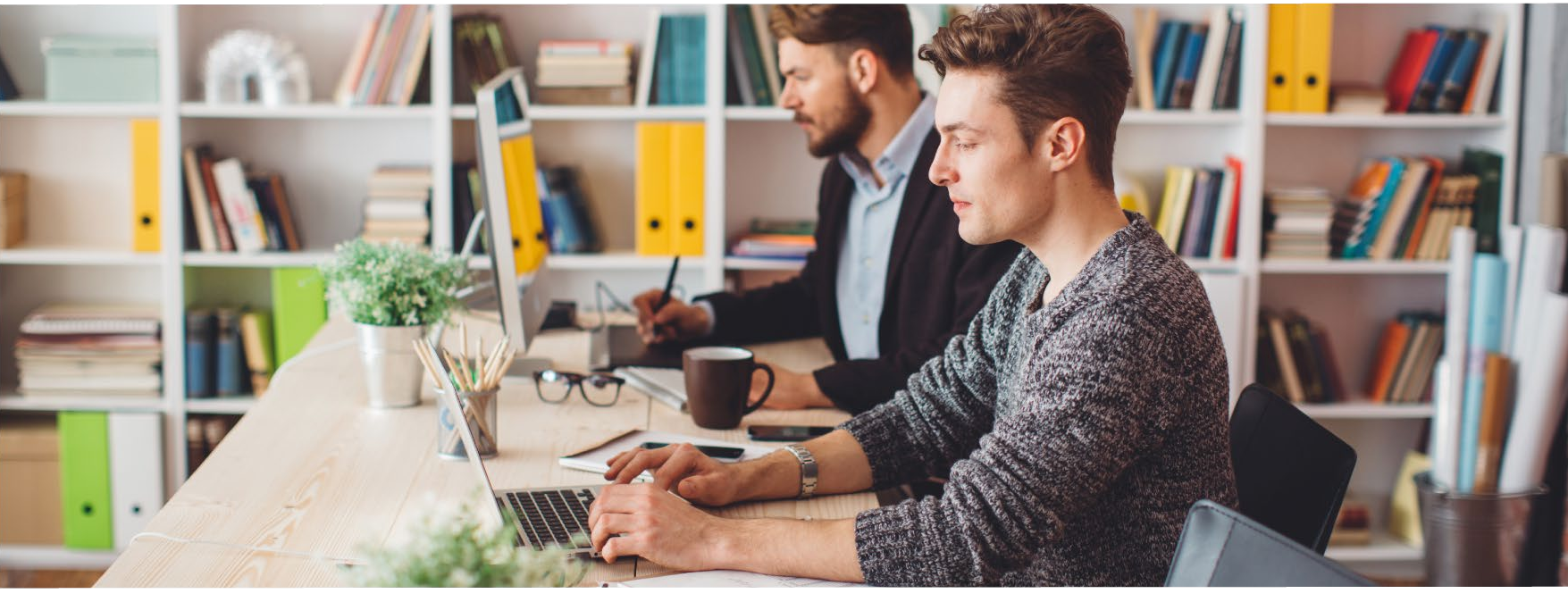 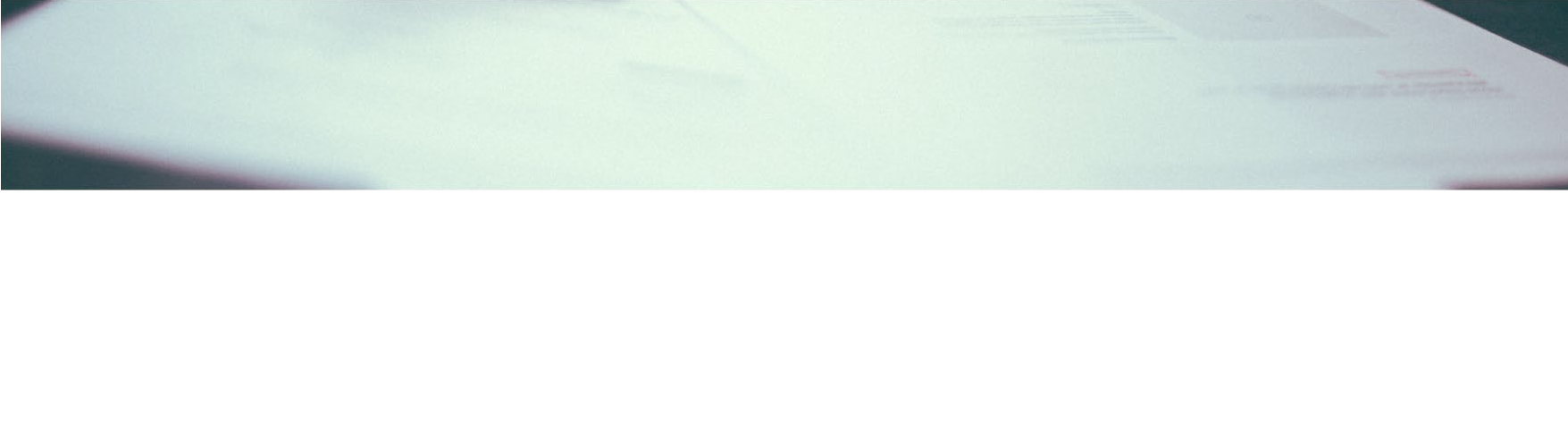 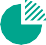 La Universidad Siglo 21 cuenta con el reconocimiento oficial definitivo del Ministerio de Educación de la Nación. Esta carrera está acreditada por R.M. EXP N° 2176/2015.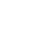 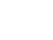 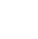 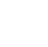 Establecer vínculos de comunicación entre las organizaciones y los mercados, utilizando plataformas digitales.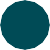 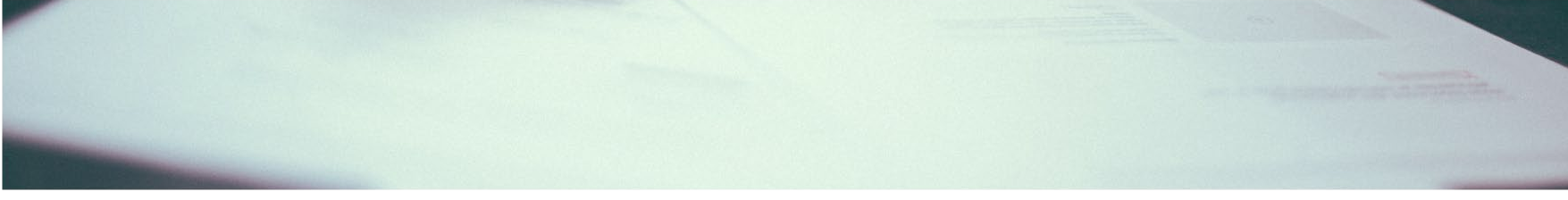 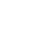 Analizar las nuevas tendencias de consumo y las necesidades del consumidor a través de herramientas y plataformas digitales.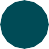 Desarrollar nuevos canales de distribución y posicionamiento de marcas capitalizando en las nuevas oportunidades que ofrecen las nuevas tecnologías.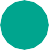 Desarrollar estrategias de publicidad y de comercialización acordes a las nuevas necesidades sociales, culturales, tecnológicas y económicas de las organizaciones y de los consumidores.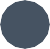 Aplicar herramientas y plataformas digitales para una efectiva comunicación con clientes, usuarios y otras audiencias relevantes.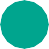 Aplicar diferentes técnicas de análisis a la evaluación de resultados de campañas de marketing digital desarrolladas por equipos multidisciplinarios.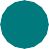 Algunos espacios y actividades en las que podrás desempeñarte como profesional: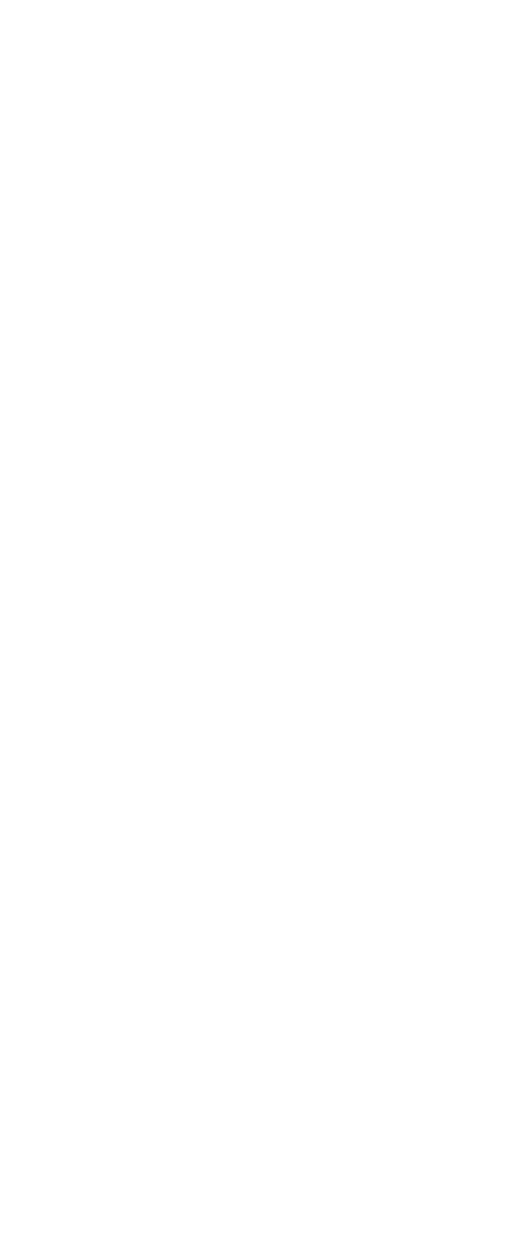 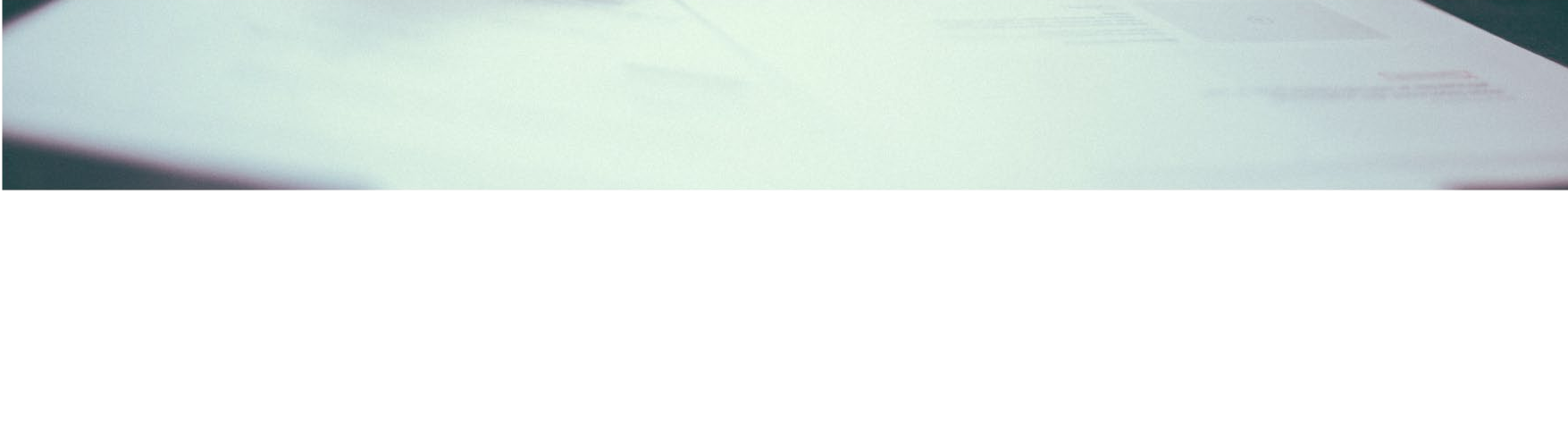 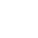 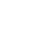 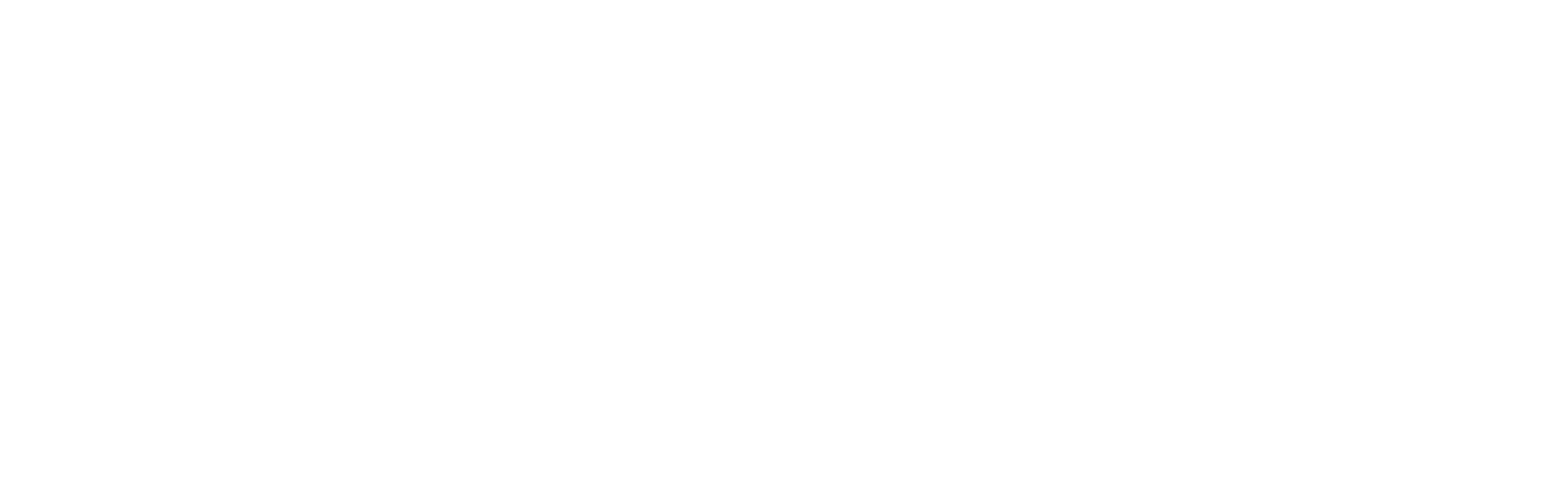 Emprendimientos propios	Empresas públicas y privadasAgencias Publicitarias	ONG’sAgencias de Marketing Digital	Sector Gubernamental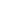 Primer CuatrimestreSociología General Comportamiento del Consumidor Marketing IPlan de Marketing DigitalSegundo CuatrimestreMarketing MóvilTecnologías en Marketing Digital Estrategia DigitalPublicidadTercer CuatrimestreSitios Web y Publicidad Digital Posicionamiento en Buscadores (SEO y SEM) Administración de Comunidades en Línea Redacción PublicitariaCuarto CuatrimestreDesarrollo Emprendedor Campañas PublicitariasAnálisis de Herramientas de Medición en Línea (Análisis Web) Comercio Electrónico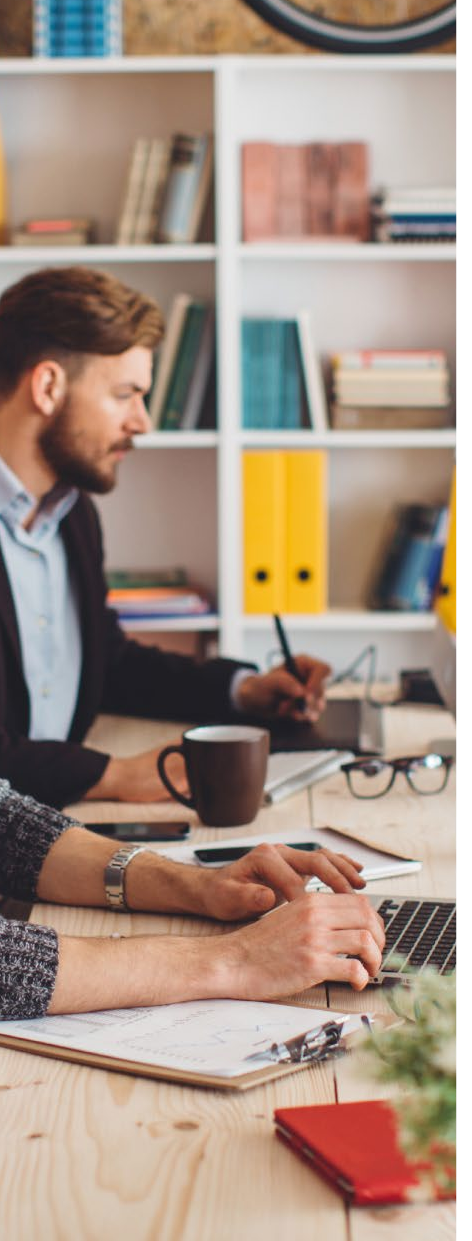 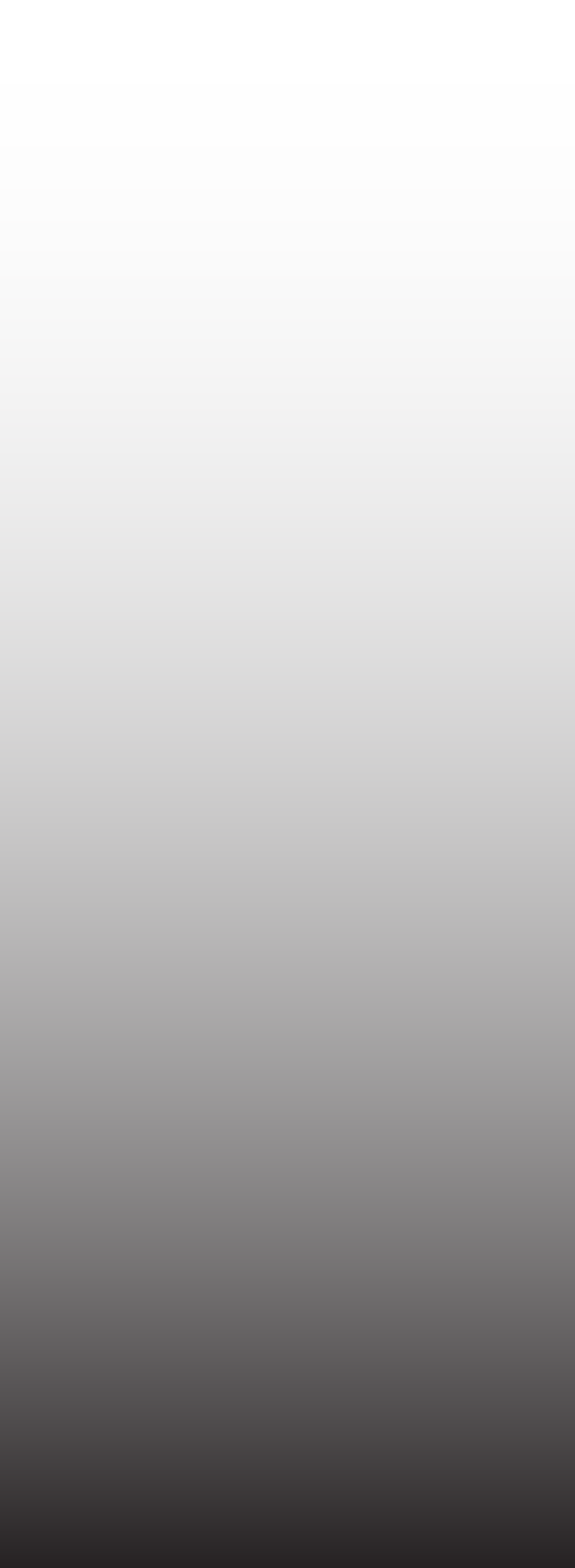 Quinto CuatrimestreIntegración Profesional: El Estudio de Caso Seminario de Práctica ProfesionalMODALIDADES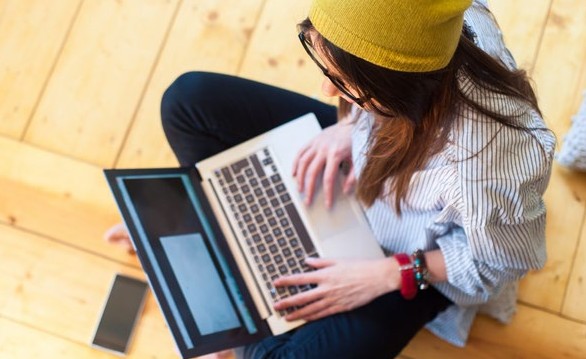 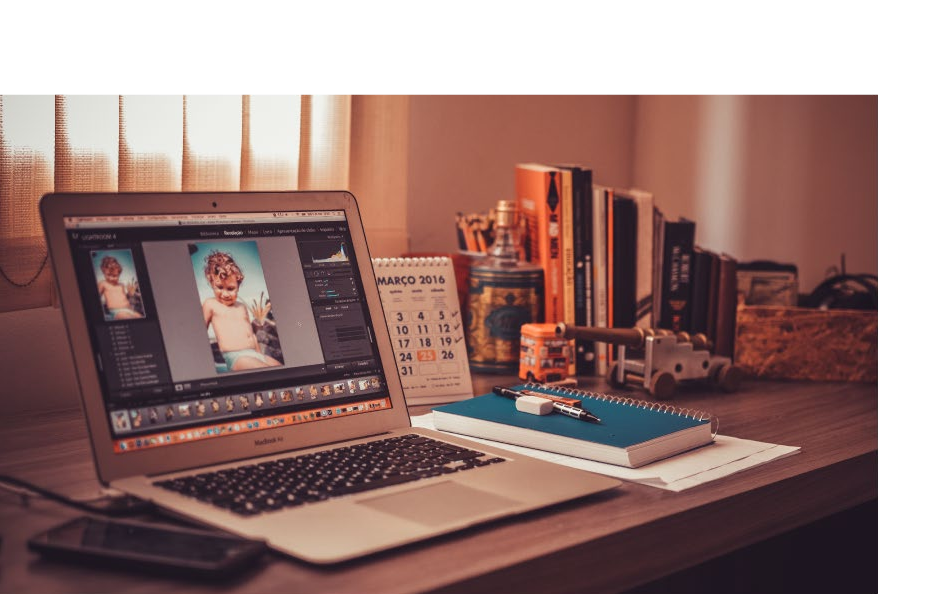 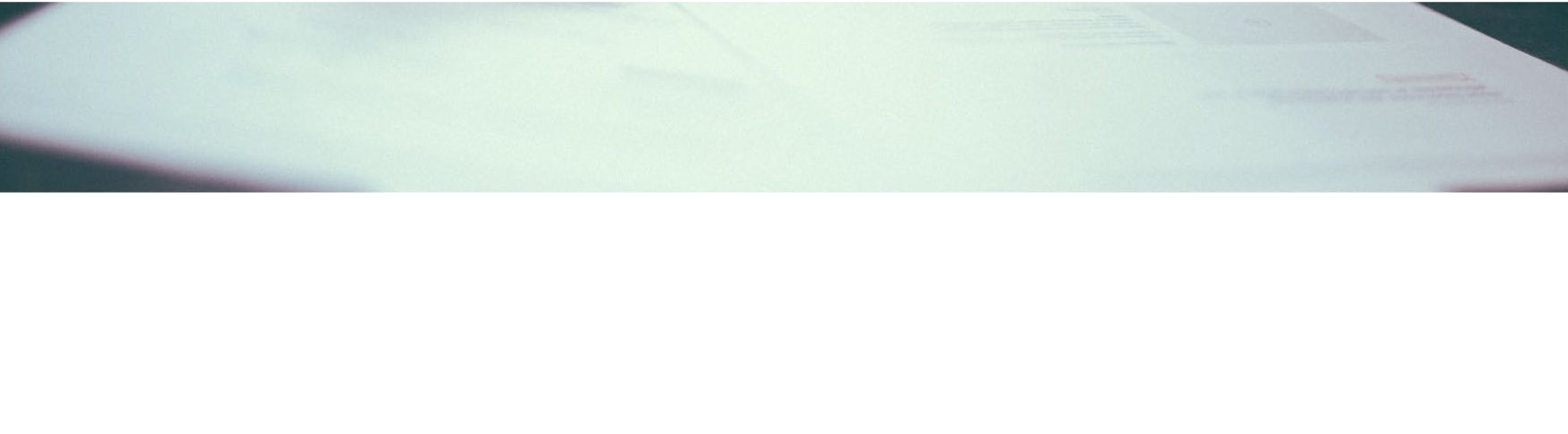 DistribuidaReúne las mejores prácticas de la educación a distancia y las mejores de la educación presencial. Un esquema educativo innovador en el que el alumno estudia por internet y también asiste a una teleclase una vez por semana acompañado por sus compañeros de cursado y un Tutor de Aprendizaje Presencial, en los más de 300 Centros de Aprendizaje de todo el país.Distribuida HomeModalidad 100% Online pensada para quienes quieren alcanzar un título y no cuentan con la posibilidad o preﬁeren no asistir a clases presenciales. Cuenta con innovaciones tecnológicas que permiten la comunicación constante y en tiempo real con compañeros y profesores virtuales en cada materia.¿POR QUÉ SIGLO 21?Es una Universidad trascendente, democrática y laica, valores que defiende en la práctica, en la búsqueda continua de innovación y en su modelo educativo.Propone un Modelo de Aprendizaje Basado en Competencias (MAC): capacidades, saberes y conocimientos integrados a la acción. Esto permite brindar una formación que integra el saber, el ser y el saber hacer como partes igualmente fundamentales.Cuenta con un Centro de Empleabilidad, que propone identificar competencias de los estudiantes; los ayuda a identificar sus perfiles profesionales, y pone a su disposición herramientas que amplían y mejoran sus oportunidades laborales.Gracias a su Centro de Internacionalización, posibilita el cursado de parte de la carrera en otro país y fomenta en los estudiantes competencias globales como flexibilidad, adaptación al cambio, respeto por la diversidad y trabajo colaborativo.Cuenta con ambientes de aprendizaje y simulación de vanguardia, como Experimenta 21; y apuesta a la redefinición constante del aprendizaje mediado por tecnologías en aulas presenciales y virtuales.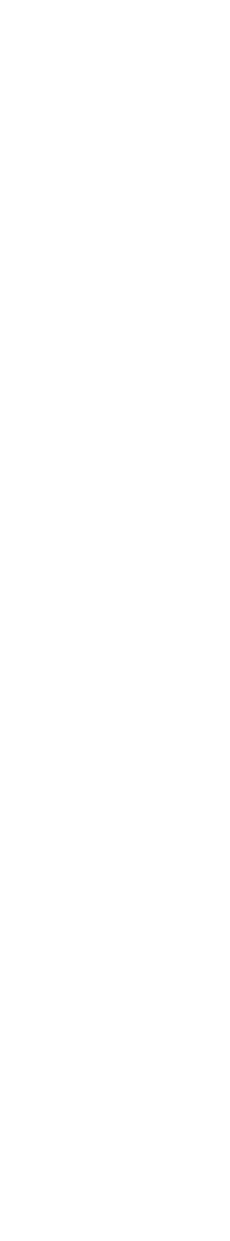 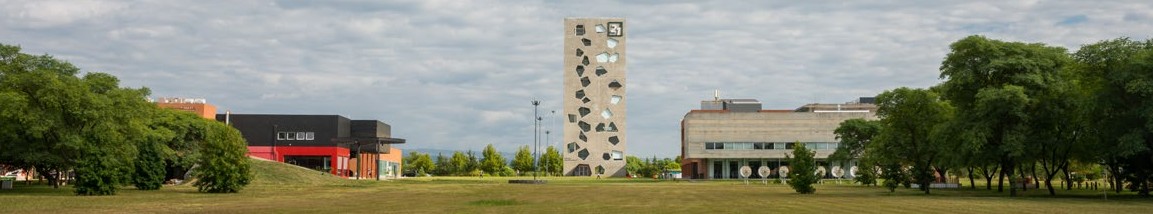 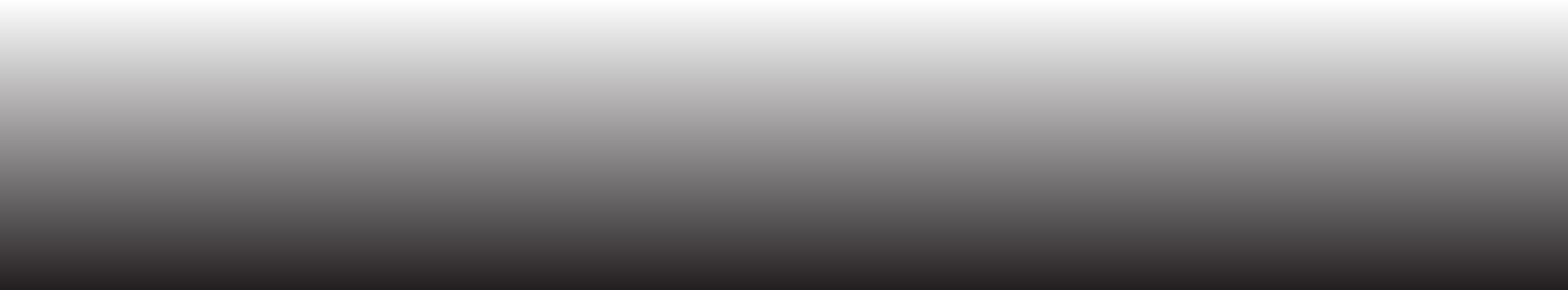 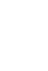 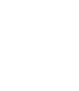 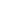 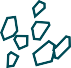 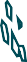 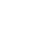 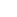 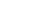 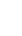 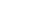 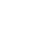 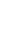 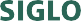 Apuesta a la accesibilidad y la democratización de la educación. Cuenta con una red de Centros de Aprendizaje en todo el país, esto posibilita que estudiantes de todo el territorio nacional tengan acceso a la educación superior.A través de su Centro de Emprendimiento e Innovación desarrolla propuestas de inspiración, formación, experimentación y aceleración de proyectos innovadores. durante todo el trayecto académico.Cuenta con un Centro de Sustentabilidad Social que busca formar líderes solidarios, responsables y comprometidos con el desarrollo de su país y la inclusión social.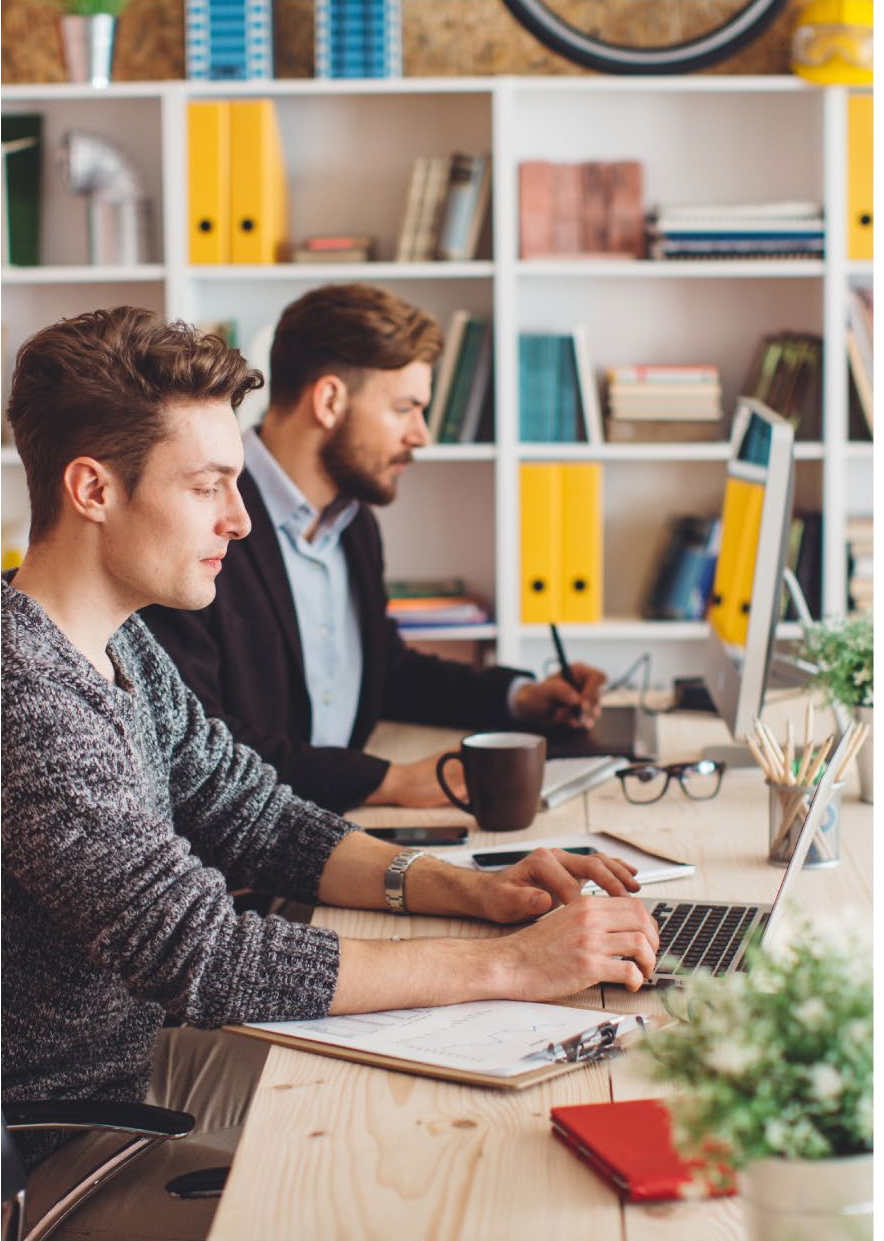 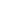 Programas de Formación Continua y Posgrados complementariosLa Universidad invita a la formación continua, un requisito ineludible de la vida profe- sional, facilitando programas de posgrado, seminarios, diplomaturas y certiﬁcados relacionados con tu carrera. Podés optar por completar tus estudios con distintas opciones orientadas a la especialización y el liderazgo:Además, mediante convenios con universidades del mundo, tenés la posibilidad de estudiar de manera local programas internacionales como el Certificado en Comuni- cación en Organizaciones Deportivas o en Marketing y Patrocinio Deportivo del Barça Innovation Hub, el Certificado Internacional en Gestión de Social Media o en Marketing Relacional y Posicionamiento en Social Media de la Universitat de Barce- lona, o la Certificación Internacional de Alta Capacitación en Marketing Digital de la University of Texas Arlington.BENEFICIOS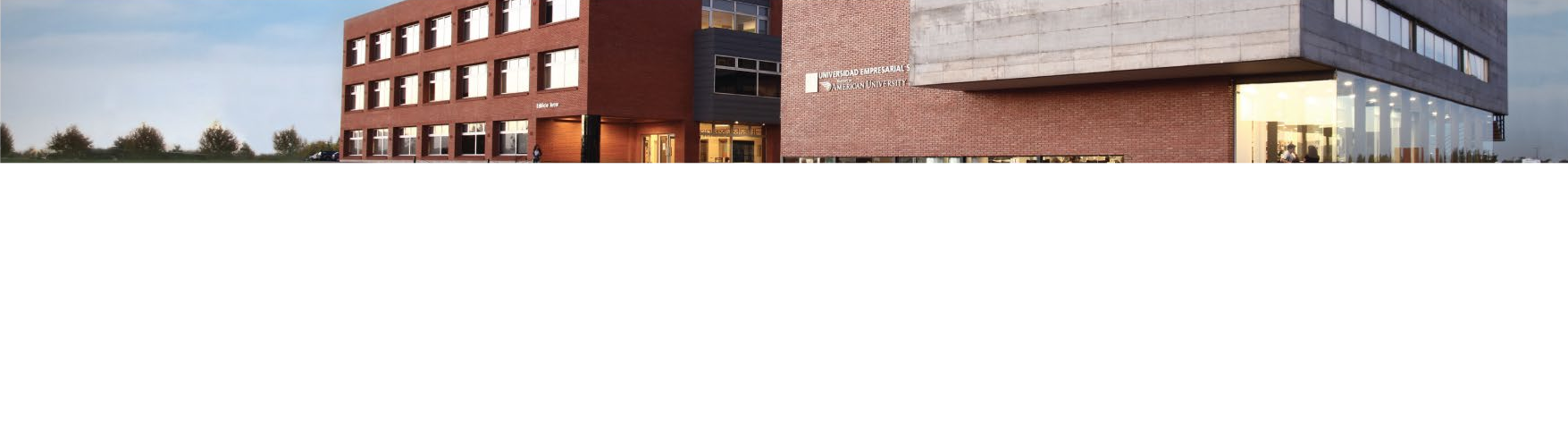 Orientados a motivar el rendimiento de los alumnos en diferentes áreas y a sostener la comunidad universitaria en todo el país.Descuento para deportistas federados, en aranceles, para carreras de pre-grado y grado.Si sos egresado de la Universidad, podés articular una nueva carrera, con descuento en sus aranceles.Seguro de Continuidad: te permite continuar un semestre gratis a vos o a tu cónyuge, en el caso de quedarse sin trabajo.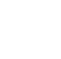 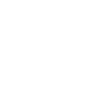 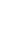 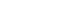 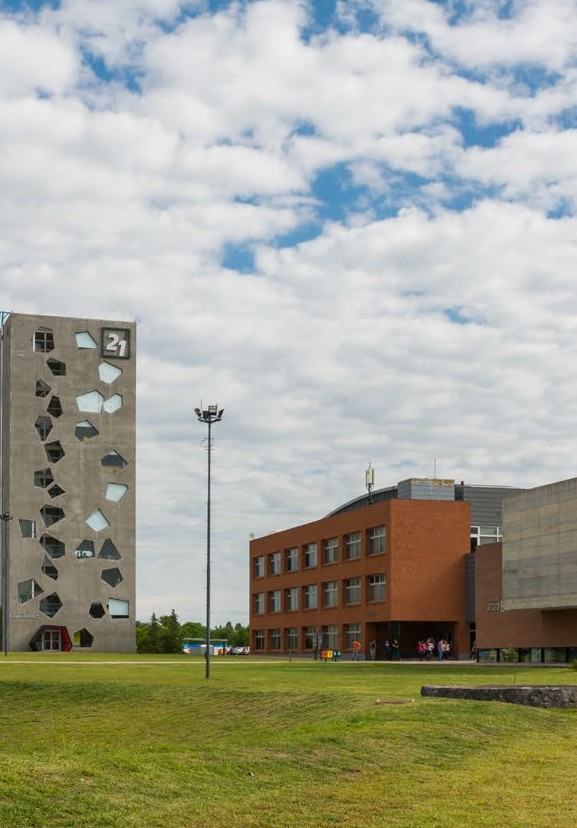 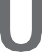 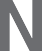 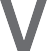 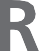 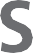 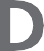 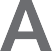 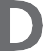 Informes e Inscripción 0810-555-0202Certiﬁcado en Innovación y Creatividad - Innovation at WorkCREA 21 | Diplomatura en Creatividad e InnovaciónDiplomatura en Comunicaciones Digitales y Social MediaDiplomatura Avanzada en Marketing Digital y Social MediaDiplomatura en Big Data & Business Analytics